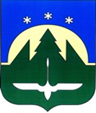 Городской округ Ханты-МансийскХанты-Мансийского автономного округа – ЮгрыДУМА ГОРОДА ХАНТЫ-МАНСИЙСКАРЕШЕНИЕ№ ___-VII РД		                                                         Принято									  27 апреля 2024 годаО награжденииРассмотрев ходатайства организаций о представлении к награждению, руководствуясь Решением Думы города Ханты-Мансийска от 30 января 2017 года № 78-VI РД «О наградах города Ханты-Мансийска», частью 1 статьи 69 Устава города Ханты-Мансийска,Дума города Ханты-Мансийска РЕШИЛА:1. Наградить Почетной грамотой Думы города Ханты-Мансийска:1.1.	За добросовестный труд, многолетнюю работу по оказанию высококвалифицированной медицинской помощи жителям города                           Ханты-Мансийска и в связи с 40-летием создания бюджетного учреждения Ханты-Мансийского автономного округа – Югры «Ханты-Мансийская клиническая стоматологическая поликлиника» и празднованием Дня медицинского работника:козярец Инну Николаевну, заведующего отделением – врача-стоматолога-терапевта бюджетного учреждения Ханты-Мансийского автономного                    округа – Югры «Ханты-Мансийская клиническая стоматологическая поликлиника»;рецловУ Юлию Александровну, заместителя главного врача                                 по организационно-методической работе бюджетного учреждения                           Ханты-Мансийского автономного округа – Югры «Ханты-Мансийская клиническая стоматологическая поликлиника».2. Наградить Благодарственным письмом Думы города Ханты-Мансийска:2.1.	За многолетний добросовестный труд, значительный вклад в развитие здравоохранения города Ханты-Мансийска и в связи с 40-летием создания бюджетного учреждения Ханты-Мансийского автономного округа – Югры «Ханты-Мансийская клиническая стоматологическая поликлиника»                                и празднованием Дня медицинского работника: балашова Сергея Геннадьевича, уборщика территории бюджетного учреждения Ханты-Мансийского автономного округа – Югры                               «Ханты-Мансийская клиническая стоматологическая поликлиника»;бикмухаметову Анну Анатольевну, оператора ЭВМ бюджетного учреждения Ханты-Мансийского автономного округа – Югры                                  «Ханты-Мансийская клиническая стоматологическая поликлиника»; ГОФМАН Александра Владимировича, начальника отдела автоматизированной системы управления производством бюджетного учреждения Ханты-Мансийского автономного округа – Югры                                  «Ханты-Мансийская клиническая стоматологическая поликлиника»;кирчей Ирину Александровну, старшего кассира бюджетного учреждения Ханты-Мансийского автономного округа – Югры «Ханты-Мансийская клиническая стоматологическая поликлиника»;  сметанину Наталью Юрьевну, уборщика служебных помещений бюджетного учреждения Ханты-Мансийского автономного округа – Югры «Ханты-Мансийская клиническая стоматологическая поликлиника»;СОЛОвьеву Юлию Владимировну, врача-стоматолога бюджетного учреждения Ханты-Мансийского автономного округа – Югры                                «Ханты-Мансийская клиническая стоматологическая поликлиника»;федорову Яну Сергеевну, врача-стоматолога детского бюджетного учреждения Ханты-Мансийского автономного округа – Югры                                    «Ханты-Мансийская клиническая стоматологическая поликлиника».2.2.	За многолетний добросовестный труд, значительный вклад в развитие здравоохранения города Ханты-Мансийска и в связи с празднованием Дня медицинского работника:ОвсянкинА Владимира Николаевича, юрисконсульта казенного учреждения Ханты-Мансийского автономного округа – Югры «Детский противотуберкулезный санаторий имени Е.М. Сагандуковой»;плотниковУ Надежду Алексеевну, медицинскую сестру палатную казенного учреждения Ханты-Мансийского автономного округа – Югры «Детский противотуберкулезный санаторий имени Е.М. Сагандуковой».	2.3.	3а многолетнюю плодотворную работу на благо города                        Ханты-Мансийска, высокий профессионализм, личный вклад                                              в совершенствование местного самоуправления:ВыдринУ Галину Антоновну, депутата Думы города Ханты-Мансийска                 6 созыва.Председатель Думыгорода Ханты-Мансийска				 	                       К.Л. ПенчуковПодписано___ апреля 2024 года